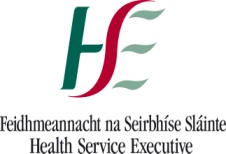 HSE Supplier IT Security Assessment Questionnaire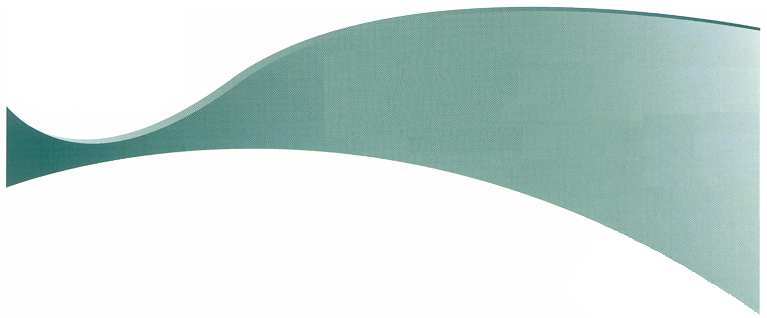 Version 3.0Completing the IT Security Assessment QuestionnaireThe HSE IT Supplier Assessment Questionnaire must be completed by all HSE Suppliers who supply information systems or services to the HSE and who through the provision of these information systems and services to the HSE will or may process HSE information.The purpose of the HSE IT Supplier Assessment Questionnaire is to allow the HSE to ascertain the Technical and Organisational Measures (ToM’s) that the Supplier has implemented within their organisation, and not just the ToMs the supplier has in place around the information systems or services they supply to the HSE.The information provided by the Supplier will only be used by the HSE for the purposes of assessing the Suppliers internal ToM’s and the HSE will ensure the any information provided is kept confidential at all times.The completed HSE IT Supplier Assessment Questionnaire must be signed by a member of the Supplier’s management team or the Suppliers Data Protection Officer (where relevant) and returned to the HSE within 2 weeks (14 days) of the questionnaire having been issued to the Supplier.When answering the HSE IT Supplier Assessment Questionnaire Suppliers must not answer the questions by simply providing a link to a white paper or some other document. Where appropriate the supplier must attach and return copies of certificates, policy documents and any other relevant information and/or documents referenced by the supplier in their answers to the questions.Supplier DetailsSupplier DetailsSupplier NameSupplier AddressDescription of proposed service(s) and/or information systems provided to the HSEIT Security Assessment QuestionnaireIT Security Assessment QuestionnaireIT Security Assessment QuestionnaireIT Security Assessment QuestionnaireLocation, Ownership & OutsourcingLocation, Ownership & OutsourcingLocation, Ownership & OutsourcingLocation, Ownership & OutsourcingRefRefQuestion Supplier Response11Where (what country(s)) are all the suppliers servers and IT infrastructure located which are used or may be used by the supplier to process HSE data?22What tier of data centres does the supplier use to process HSE data? 33Has the suppliers data centres achieved any security accreditations for example, SOC2, SOC3,Trusted Site Infrastructure (TSI), SSAE 16 (Statements on Standards for Attestation Engagements No. 16), SAS 70 (Statement on Auditing Standards No. 70) or equivalent?  If yes, please supply a copy of the accreditations. Location, Ownership & OutsourcingLocation, Ownership & OutsourcingLocation, Ownership & OutsourcingLocation, Ownership & OutsourcingRefRefQuestion Supplier Response44Does the supplier outsource (for example, data centre hosting, provision of IT infrastructure etc) any part of the services which they provide to the HSE to third parties? If yes, please provide the details of the parts of the service which are outsourced and the name of third party who provides these parts of the service on behalf of the supplier55In situations where a supplier is providing an information system to the HSE is the information system hosted within:HSE data centres.Off-site by the supplier using the suppliers own IT infrastructure and the suppliers own data centre. If yes, please state geographic location of data centre.Off-site by the supplier using the suppliers own IT infrastructure within a third party data centre (i.e. colocation data centre). If yes, please state geographic location of data centre.Off-site by the supplier within the cloud. If yes, please complete cloud computing section of assessment on pages 28 - 31Data ProtectionData ProtectionData ProtectionData ProtectionData ProtectionRefQuestion Question Supplier ResponseSupplier Response6.Under the General Data Protection Regulation (GDPR) is the supplier legally required to appoint a Data Protection Officer (DPO)? If yes, please provide the name and contact details of the suppliers DPO.Under the General Data Protection Regulation (GDPR) is the supplier legally required to appoint a Data Protection Officer (DPO)? If yes, please provide the name and contact details of the suppliers DPO.7.In relation to data protection roles and responsibilities for the IT information systems and services which the supplier provides to the HSE. Does the supplier consider themselves the Data Processor and the HSE as the Data Controller for any HSE ‘personal data’ that is processed by the supplier in the course of the HSE using the suppliers IT information systems and services? In relation to data protection roles and responsibilities for the IT information systems and services which the supplier provides to the HSE. Does the supplier consider themselves the Data Processor and the HSE as the Data Controller for any HSE ‘personal data’ that is processed by the supplier in the course of the HSE using the suppliers IT information systems and services? 8.Does the supplier have a documented data protection policy? If yes, please provide the HSE with a copy of this policyDoes the supplier have a documented data protection policy? If yes, please provide the HSE with a copy of this policy9.Does the supplier maintain records of their processing activities which they carry out on behalf of their customers?Does the supplier maintain records of their processing activities which they carry out on behalf of their customers?Data ProtectionData ProtectionData ProtectionData ProtectionData ProtectionRefQuestion Question Supplier ResponseSupplier Response10.Has the supplier been audited by a European Data Protection Supervisory Authority (for example, Irish Data Protection Commissioner, UK ICO etc) in the last 3 years? If yes, please provide the HSE with an overview of the audit findings.Has the supplier been audited by a European Data Protection Supervisory Authority (for example, Irish Data Protection Commissioner, UK ICO etc) in the last 3 years? If yes, please provide the HSE with an overview of the audit findings.11Has the supplier had a personal data breach in the last 3 years which they had to report to a European Data Protection Supervisory Authority? If yes, please provide details of the breach and the steps taken by the supplier to rectify the breach and prevent reoccurrenceHas the supplier had a personal data breach in the last 3 years which they had to report to a European Data Protection Supervisory Authority? If yes, please provide details of the breach and the steps taken by the supplier to rectify the breach and prevent reoccurrence12Does the supplier regularly conduct GDPR / data protection audits? If yes, please answer the following questions:What is frequency of the GDPR / data protection audits?When was the last GDPR / data protection audit?Are the GDPR / data protection audits carried out by the suppliers own employees or are they carried out by a third party?Can the supplier supply the HSE with a copy (or part) of their most recent audit report or a summary of the audit findings? If not, please state why not?Does the supplier regularly conduct GDPR / data protection audits? If yes, please answer the following questions:What is frequency of the GDPR / data protection audits?When was the last GDPR / data protection audit?Are the GDPR / data protection audits carried out by the suppliers own employees or are they carried out by a third party?Can the supplier supply the HSE with a copy (or part) of their most recent audit report or a summary of the audit findings? If not, please state why not?Data ProtectionData ProtectionData ProtectionRefQuestion Supplier Response13Has the supplier audited their third party suppliers / service providers for GDPR / data protection compliance?14Does the supplier feel that they, the services and IT information systems they are currently supplying, or intend to supply to the HSE are fully compliant with the General Data Protection Regulation (GDPR)?15How can the supplier demonstrate their compliance with the GDPR to the HSE?IT Security ControlsIT Security ControlsIT Security ControlsRefQuestion Supplier Response16Does the supplier have documented IT security policies which the supplier’s employees, contractors, temporary employees and third party suppliers and service providers must adhere to? If yes, can the supplier provide a copy of these IT security policies to the HSE?  If not, please state why not?17Do the supplier’s IT security policies cover the following areas?Data classification Data privacyData handlingEmail use & retentionData RetentionData & It equipment disposalEncryptionBackup & RecoveryData AccessSecurity configuration for network, operating systems, applications and computer devicesChange controlNetwork &  user system accessSecurity incident managementPhysical accessExternal communicationsAsset managementIT Security ControlsIT Security ControlsIT Security ControlsRefQuestion Supplier Response18Does the supplier implement network firewall protection? If yes, please provide details.19Does the supplier implement web application firewall protection? If yes, please provide details.20Does the supplier implement host firewall protection? If yes, please provide details.21Does the supplier provide network redundancy? If yes, please provide details22Does the supplier employ Mobile Device Management (MDM) software? If yes, please provide detailsIT Security ControlsIT Security ControlsIT Security ControlsRefQuestion Supplier Response23Does the supplier implement Network Based Intrusion Detection Systems (IDS) on their network? If yes, please provide details24Does the supplier implement Host Based Intrusion Detection Systems (IDS)? If yes, please provide details25Does the supplier implement Network Based Intrusion Prevention Systems (IPS) on their network? If yes, please provide details& technology26Does the supplier implement Hosted Based Intrusion Prevention Systems (IPS)? If yes, please provide details& technology27Does the supplier implement a Security Management System? If yes, please provide detailsIT Security ControlsIT Security ControlsIT Security ControlsRefQuestion Supplier Response28Does the supplier implement anti-malware software on all their workstations, mobile computer devices and servers? If yes, please provide details of products used and how this is managed and how often this is updated.29Does the supplier implement any file integrity monitoring software on their servers (for example, Tripwire etc)? If yes, please provide details.30Does the supplier employ encryption software? If yes, please answer the following:Details of encryption algorithms and protocols used.Encryption products usedIs data encrypted at rest (i.e. on disk / storage)?Is data encrypted in transit?How encryption keys are managed?IT Security ControlsIT Security ControlsIT Security ControlsRefQuestion Supplier Response31Does the supplier have a documented patch management policy? if yes, please provide the HSE with a copy of the patch management policy which should address the following:Vulnerability identification and patch acquisitionRisk assessment & prioritisationPatch testingPatch deployment and verificationPatch distribution and application tools32Describe how the supplier manages and secures remote connections to the supplier’s network and services from their customers and third party suppliers / service providers (for example, VPN, SSL, TLS etc). If the supplier is using SSL or TLS please state what version(s) they are currently using.33Describe what controls the supplier has in place to prevent employees and others from installing unauthorised and potentially malicious software on the suppliers computer devices and network.34Please provide details of which of the suppliers employees and those of the suppliers third party suppliers / service providers will have access to HSE data and what controls the supplier has in place to prevent the unauthorised processing of HSE data.IT Security ControlsIT Security ControlsIT Security ControlsRefQuestion Supplier Response35Will HSE data be shared with the supplier’s parent or group companies? If yes, please describe what HSE data will be shared and for what purpose.36Describe how the supplier manages the secure disposal of information, removable storage devices, computer media, IT devices and other IT equipment at the end of their useful life?37Does the supplier keep a record of all removable storage devices, computer media, IT devices and other IT equipment which they disposed of?38Does the supplier employ managed secure access points on its wireless network?39Does the supplier have a documented password policy? If yes, please answer the following:What is minimum password length?What is the password refresh cycle?What is the password complexity requirements?Are passwords stored in cleared text or are they hashed?Is account lockout automatically enabled after a number of failed attempts to login?Does the supplier’s password policy comply with the HSE Password Policy (https://www.hse.ie/eng/services/publications/pp/ict/password-standards-policy.pdf)IT Security ControlsIT Security ControlsIT Security ControlsRefQuestion Supplier Response40Does the supplier prohibit split tunnelling?41Describe how the supplier approves, manages and monitors it employees, contractors and temporary employees and third parties suppliers / service providers who have privileged access to the suppliers information systems and network.42Describe the authentication methods (i.e. two-factor, multi-factor etc) used by the supplier to authenticate customers and third party suppliers / service providers via external connections43Describe the controls the supplier has in place to ensure the segregation of data between different customers?44Does the supplier feel that they, the services and information systems they are currently supplying, or intend to supply to the HSE are fully compliant with the HSE IT security policies? https://www.hse.ie/eng/services/publications/pp/ict/IT Security Management IT Security Management IT Security Management RefQuestion Supplier Response45Does the supplier have a dedicated IT Security Team? If yes, roughly how many people are on the IT Security Team?46Is the supplier ISO 27001 certified? If yes, please supply a copy of the certification.47Is the supplier Cyber Essentials or Cyber Essentials Plus certified? If yes, please supply a copy of the certifications.48Apart from ISO 27001 & Cyber Essentials does the supplier hold any IT security / Cyber security certifications? If yes, please supply a copy of the certifications49Does the supplier perform regular security audits of their services and information systems? If yes, what is the frequency of these and when were these last undertaken for the current services and information system which are provided to the HSE? 50Does the supplier regularly review access permissions for all the supplier’s servers, databases and applications? If yes, what is frequency of this?IT Security Management IT Security Management IT Security Management RefQuestion Supplier Response51Does the supplier regularly review system logs for failed logins, or failed access attempts? If yes, what is frequency of this?52Does the supplier regularly review dormant accounts on their information systems and network with a view to removing these? If yes, what is frequency of this?53Does the supplier regularly review network & firewall logs? If yes, what is frequency of this?54Does the supplier regularly review wireless access logs? If yes, what is frequency of this?55Does the supplier regularly perform scanning in order to detect rogue wireless access points? If yes, what is frequency of this?IT Security Management IT Security Management IT Security Management RefQuestion Supplier Response56Does the supplier perform regular vulnerability scanning of their information systems and network? If yes, what is frequency of these?57Does your organisation conduct regular penetration testing on their information systems and network? If yes, please answer the following:What is frequency of penetration testing on your information systems?When was the last information system penetration test? What is frequency of penetration testing on your network?When was the last network penetration test?Is the penetration testing carried out by the suppliers own employees or is it carried out by a third party companyIf the penetration testing is carried out by a third party is the third party CREST accreditedCan the supplier supply the HSE with a copy (or part) of their most recent pen test report or a summary of the pen test findings? If not, please state why not?58What, if any security test reports can the supplier make available to their HSE?Backup & RecoveryBackup & RecoveryBackup & RecoveryRefQuestion Supplier Response59Does the supplier have a documented backup & recovery policy? If yes, please provide details of the backup routine and schedule (for example, full, incremental, differential, continuous, daily, weekly, monthly, etc).60How often does the supplier test their backups to ensure they can restore any data stored on the backups?61Does the supplier store backups off-site? If yes, please answer the following:Is the off-site storage of backups outsourced to a third party? If yes, please provide the name of the third party & the geographic location where the off-site backups are held.How does the supplier secure access to off-site backup media?How does the supplier secure access to backup media in transit?Backup & RecoveryBackup & RecoveryBackup & RecoveryRefQuestion Supplier Response62Are the backups protected from unauthorised access, theft and tampering? If yes, please describe the access controls in place to protect the backup media. 63Is backup media encrypted? If yes, please describe the encryption algorithms and protocols used to encrypt the backup media.64Is all backup media (onsite/offsite, full and/or incremental), rendered unreadable at the end of their useful life? If yes, please describe the method used by the supplier to render the backup media unreadable.65Are procedures in place to fully erase all data contained on backup media before they are reused by the supplier? If yes, please describe the procedures used to achieve this.66Does the supplier maintain records of all backup media that is disposed of?Disaster RecoveryDisaster RecoveryDisaster RecoveryRefQuestion Supplier Response67Does the supplier have a documented disaster recovery plan? If yes, please answer the following:How frequently is the disaster recovery plan tested? When was the last time the supplier’s disaster recovery plan was tested?Has the suppliers disaster recovery plan been independently audit? If yes, when was this carried out.Where are the copies of the supplier’s disaster recovery plan stored?What guarantees does the supplier provide for Recovery Point Objectives (RPO)?What guarantees does the supplier provide for Recovery Time Objectives (RTO)? Does the supplier have a ‘hot site(s)’ which can be used to continue to provide services to their customers in the event of a disaster?Has the supplier achieved any business continuity certifications or does the supplier adhere to any industry business continuity standards (for example, BS25999, ISO22301 etc)? If yes, please supply a copy of the certification.Has the supplier had to invoke their disaster recovery plan in the last 3 years? If yes, please provide a brief description of the reason(s) why the plan was invoked.Personnel SecurityPersonnel SecurityPersonnel SecurityRefQuestion Supplier Response68Do the supplier’s terms & conditions of employment clearly define information security requirements including non-disclosure provisions during and post employment for the supplier’s employees, contractors & temporary employees?69Are all the suppliers employees, contractors & temporary employees required to sign a confidentiality agreement?70Please describe the suppliers pre-screening / vetting process for all their employees, contractors and temporary employees?Personnel SecurityPersonnel SecurityPersonnel SecurityRefQuestion Supplier Response71Are the supplier’s employees, contractors & temporary employees prevented from working with the supplier prior to completion of the pre-screening / vetting process? If not, please state why not?72Does the supplier conduct formal information security / data protection awareness training for all its employees, contractors and temporary employees? If yes, describe the training and how often the training is refreshed?73Does the supplier have a formal procedure dictating the actions that must be taken by the supplier when one of their employees, contractors or temporary employees violates the any of the supplier’s security or privacy policies?SupportSupportSupportRefQuestion Supplier Response74Where the supplier provides support (i.e. hardware, software, technical, application, other) for the services and/or IT information systems they supply to the HSE, please list the type of support provided, the countries where this support is provided from and who provides the support (i.e. the supplier and/or subcontractors)SupportSupportSupportRefQuestion Supplier Response75Will any part of the services and/or IT information systems provided to the HSE by the supplier, involve the supplier processing and/or transferring HSE personal data in or to a country or countries outside the European Economic Area (EEA)? If yes, please answer the following questions:Name of the country or countries outside the EEA where HSE personal data will be processed and/or transferred in or to?The purpose of processing and/or transferring HSE personal data in or to a country or countries outside EEA?Description of HSE personal data  which is processed and/or transferred in or to a country or countries outside the EEAWhat is the relationship between the supplier and organisation within the country or countries outside the EEA where the HSE data is processed in or transferred to?What ‘appropriate safeguards’ have be implemented to facilitate the processing and/or transferring of HSE personal data in or to the country or countries outside the EEA, for example the use of one of the following appropriate safeguards:  EU Standard Contractual ClausesSupplier has EU approved Binding Corporate Rules (BCR)The Country or Countries outside the EEA where HSE data is transferred have acquired an EU Commission ‘Adequacy Decision’OtherIncident ResponseIncident ResponseIncident ResponseIncident ResponseRefQuestion Question Supplier Response76Does the supplier have a documented incident response plan? If yes, please provide the HSE with an over view of this plan and how often it tested.Does the supplier have a documented incident response plan? If yes, please provide the HSE with an over view of this plan and how often it tested.Third Party Supplier / Service Provider ManagementThird Party Supplier / Service Provider ManagementThird Party Supplier / Service Provider ManagementThird Party Supplier / Service Provider ManagementRefQuestion Question Supplier Response77Does the supplier have appropriate confidentiality agreements / data protection agreements in place with all their third party suppliers / service providers?Does the supplier have appropriate confidentiality agreements / data protection agreements in place with all their third party suppliers / service providers?78Do the confidentiality agreements / data protection agreements the supplier has in place with their third party suppliers / service providers incorporate the same or similar confidentiality / data protection clauses as those in the HSE Service Provider Data Processing Agreement?https://www.hse.ie/eng/services/publications/pp/ict/hse-service-provider-data-processing-agreement-v1.pdfDo the confidentiality agreements / data protection agreements the supplier has in place with their third party suppliers / service providers incorporate the same or similar confidentiality / data protection clauses as those in the HSE Service Provider Data Processing Agreement?https://www.hse.ie/eng/services/publications/pp/ict/hse-service-provider-data-processing-agreement-v1.pdf79Does the supplier have a third party supplier / service providers assessment process in place? If yes, please describe the process.Does the supplier have a third party supplier / service providers assessment process in place? If yes, please describe the process.80How does the supplier ensure that its third party suppliers / service providers comply with the supplier data protection and IT security policies?How does the supplier ensure that its third party suppliers / service providers comply with the supplier data protection and IT security policies?System Development & MaintenanceSystem Development & MaintenanceSystem Development & MaintenanceSystem Development & MaintenanceRefQuestion Question Supplier Response81What tools & technologies does the supplier utilise to effectively manage the development lifecycle?What tools & technologies does the supplier utilise to effectively manage the development lifecycle?82Are the suppliers development, test and production environments separated physically or virtually?Are the suppliers development, test and production environments separated physically or virtually?83Does the supplier use production data in their development and/or test environment? If yes, please explain why and what controls they have in place to protest this dataDoes the supplier use production data in their development and/or test environment? If yes, please explain why and what controls they have in place to protest this data84Does the supplier secure their development and test environments in the same manner as their production environment?Does the supplier secure their development and test environments in the same manner as their production environment?System Development & MaintenanceSystem Development & MaintenanceSystem Development & MaintenanceSystem Development & MaintenanceRefQuestion Question Supplier Response85At what stage of a software development project does the supplier typically start to discuss the security design requirements?At what stage of a software development project does the supplier typically start to discuss the security design requirements?86Are the supplier’s employee’s who have specialist security training involved in the technical reviews of application designs?Are the supplier’s employee’s who have specialist security training involved in the technical reviews of application designs?87Have the supplier’s software developers been trained in secure coding techniques?Have the supplier’s software developers been trained in secure coding techniques?88Are security professionals involved in the suppliers testing phase of an application? If yes, are the security professional employees or is this task outsourced to a third party supplier / service provider?Are security professionals involved in the suppliers testing phase of an application? If yes, are the security professional employees or is this task outsourced to a third party supplier / service provider?Cloud ComputingThis section of the Assessment is only valid where the supplier is utilising cloud servicesCloud ComputingThis section of the Assessment is only valid where the supplier is utilising cloud servicesCloud ComputingThis section of the Assessment is only valid where the supplier is utilising cloud servicesCloud ComputingThis section of the Assessment is only valid where the supplier is utilising cloud servicesRefQuestion Question Supplier Response89Name of cloud service provider Name of cloud service provider 90Geographic location of cloud servers used to process, host and backup HSE data within the cloudGeographic location of cloud servers used to process, host and backup HSE data within the cloud91What is the suppliers relationship with cloud service providerWhat is the suppliers relationship with cloud service provider92Type of cloud used (for example, public, private, hybrid, community etc)Type of cloud used (for example, public, private, hybrid, community etc)RefQuestion Question Supplier Response93Type of cloud service used (i.e. (for example, Saas, Paas, IaaS etc)Type of cloud service used (i.e. (for example, Saas, Paas, IaaS etc)94Is the cloud service provider ISO 27001 certified? If yes, please supply a copy of the certification.Is the cloud service provider ISO 27001 certified? If yes, please supply a copy of the certification.95Is the cloud service provider ISO 27017 certified? If yes, please supply a copy of the certification.Is the cloud service provider ISO 27017 certified? If yes, please supply a copy of the certification.96Is the cloud service provider ISO 27018 certified? If yes, please supply a copy of the certification.Is the cloud service provider ISO 27018 certified? If yes, please supply a copy of the certification.97Is the cloud service provider CSA Star certified? If yes, please supply a copy of the certification.Is the cloud service provider CSA Star certified? If yes, please supply a copy of the certification.RefQuestion Question Supplier Response98Is the cloud service provider EuroCloud Star Audit (ECSA) certified? If yes, please supply a copy of the certification.Is the cloud service provider EuroCloud Star Audit (ECSA) certified? If yes, please supply a copy of the certification.99Does the cloud service provider adhere to the EU Cloud Code of Conduct?Does the cloud service provider adhere to the EU Cloud Code of Conduct?100Availability of cloud service. Include the following information in your answer:What level of service availability is guaranteed, How does the cloud service provider ensure availability,  How is availability measuredHas the cloud service provider attained any independent accreditation around availability (for example, Uptime Institute certification etc)What is the process for notifying customers in the event of an interruption to the service How are customers compensated for unscheduled downtimeAvailability of cloud service. Include the following information in your answer:What level of service availability is guaranteed, How does the cloud service provider ensure availability,  How is availability measuredHas the cloud service provider attained any independent accreditation around availability (for example, Uptime Institute certification etc)What is the process for notifying customers in the event of an interruption to the service How are customers compensated for unscheduled downtime101Describe the cloud technology stackDescribe the cloud technology stackRefQuestion Question Supplier Response102Describe the level of support provided with the cloud service and the response times for standard calls & emergency calls etcDescribe the level of support provided with the cloud service and the response times for standard calls & emergency calls etc103Describe the interoperability and portability features of the cloud service. Your answer should where possible address the following:How does the vendor support interoperability and portability?If the Cloud service is compliant with ISO 19941 What level of support does the vendor offer for the following standards:Open Virtualization Format (OVF), Cloud Data Management Interface (CDMI), Open Cloud Computing Interface (OCCI), OASIS Topology Orchestration Specification for Cloud Applications (TOSCA), OASIS Cloud Application Management for Platforms (CAMP), Cloud Auditing Data Federation (CADF).Describe the interoperability and portability features of the cloud service. Your answer should where possible address the following:How does the vendor support interoperability and portability?If the Cloud service is compliant with ISO 19941 What level of support does the vendor offer for the following standards:Open Virtualization Format (OVF), Cloud Data Management Interface (CDMI), Open Cloud Computing Interface (OCCI), OASIS Topology Orchestration Specification for Cloud Applications (TOSCA), OASIS Cloud Application Management for Platforms (CAMP), Cloud Auditing Data Federation (CADF).Supplier DeclarationI hereby acknowledge that all the information supplied by my organisation to the HSE in the course of completing this HSE IT Security Questionnaire is true and correct to the best of my knowledge and belief.Supplier DeclarationI hereby acknowledge that all the information supplied by my organisation to the HSE in the course of completing this HSE IT Security Questionnaire is true and correct to the best of my knowledge and belief.Supplier DeclarationI hereby acknowledge that all the information supplied by my organisation to the HSE in the course of completing this HSE IT Security Questionnaire is true and correct to the best of my knowledge and belief.Supplier DeclarationI hereby acknowledge that all the information supplied by my organisation to the HSE in the course of completing this HSE IT Security Questionnaire is true and correct to the best of my knowledge and belief.Name of SignatoryName of SignatoryPositionPositionContact Details Contact Details SignatureSignatureDate Date 